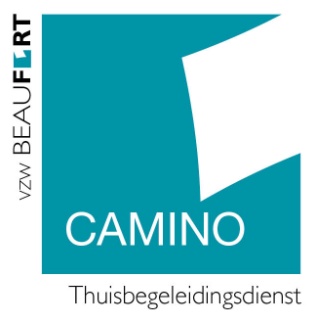 “Mijn kind heeft angst om naar school te gaan. Ik vraag me af hoe dit kan verholpen worden.” “Mijn kind eet erg moeilijk. Ik heb al vanalles geprobeerd.”“Mijn kind is pas 3 en is soms erg agressief. Hoe erg is dat? Wat kan ik eraan doen?”“Mijn zoon gebruikt drugs. Wat kan ik doen als ouder?”“Ik heb veel problemen in mijn leven. Ondanks alle ellende wil ik het beste voor mijn kind ...”Wat vindt u in deze brochure?Wie zijn wij en wie kan bij ons terecht?Hoe verloopt een begeleiding?Een begeleiding bij Camino bestaat uit:gezinsbegeleidingindividuele begeleidingBescherming van uw privacyProcedure Verontrusting Uw mening teltBereikbaarheidWegbeschrijving Wie zijn wij en wie kan bij ons terecht?Camino maakt deel uit van Vzw Beaufort. Vzw Beaufort is erkend door het Vlaams Ministerie van Welzijn, Volksgezondheid en Gezin, agentschap Jongerenwelzijn, maatschappelijke zetel is gevestigd in Sombekedries 12 te Waasmunster. Daar is ook de algemeen directeur,  Stijn Deriemaeker, te vinden.  Hij is tijdens de kantooruren telefonisch te bereiken op het nummer 052/46 95 34.Wij begeleiden gezinnen met kinderen en jongeren tussen 0 en 18 jaar, die moeilijkheden ondervinden bij de opvoeding van de kinderen.(module contextbegeleiding). We komen gemiddeld eenmaal per week bij u aan huis. Enkele voorbeelden van problemen waarvoor u bij ons terecht kan:Uw kind stelt probleemgedrag en u vraagt zich af op welke manier u dit best kan aanpakken.Uw kind heeft angst om naar school te gaan en u vraagt zich af hoe dit kan verholpen worden.Uw kind eet erg moeilijk.Uw kind spijbelt hardnekkig.Er is de hele tijd ruzie in huis.…U kan tijdens de begeleiding bij ons ook terecht voor andere vragen, zoals vrijetijdsbesteding van uw kind, financiële zorgen die u hebt, enzovoort. Samen met u en uw gezin willen we u helpen om aan deze problemen te werken. Deze begeleiding is gratis. Onze hulpverlening is rechtstreeks toegankelijk, dit betekent dat jullie rechtstreeks bij ons kunnen  aanmelden met een vraag naar begeleiding rond de opvoeding van uw kinderen. Dit kan telefonisch (op weekdagen tussen 9u en 12u30) of elektronisch (via aanmelding.contextbegeleiding@beaufortvzw.be). Een hulpverlener (CLB-medewerker, huisarts, OCMW-medewerker,…) kan ook met jullie een aanvraag doen. Als jullie gezin begeleid wordt door een consulent vanuit het Ondersteuningscentrum Jeugdzorg (OCJ) of de Sociale dienst van de Jeugdrechtbank, kan deze de hulp aanvragen. Wanneer Camino beslist dat onze hulp geschikt is voor de vraag, dan komt jullie kind op onze wachtlijst. Als er in Camino een vrije plaats is, nemen we contact op met jullie en/of de aanmelder/consulent. Vervolgens worden jullie, met de aanmelder of consulent, uitgenodigd voor een intakegesprek op onze dienst. Op die manier maken jullie ook kennis met onze dienst en weten jullie waar die gelegen is.Als er een open plaats is kunnen we maximaal één gezin begeleiden dat doorverwezen is door het crisismeldpunt Oost-Vlaanderen. Tijdens deze begeleiding komen we vaker op huisbezoek  per week.  Deze  begeleiding duurt maximaal één maand en is  gratis.We hebben plaats voor 24 gezinnen binnen het bestuurlijk arrondissement van Dendermonde. We begeleiden gezinnen uit Dendermonde en deelgemeenten, Hamme en deelgemeenten, Wetteren en deelgemeenten, Zele, Waasmunster, Wichelen en deelgemeenten, Laarne en deelgemeenten, Berlare en deelgemeenten, Lokeren en deelgemeenten, Moerbeke. Vzw Beaufort bestaat uit 5 modules met volgende hulpverlening:De begeleiding van Camino bestaat uit:  GezinsbegeleidingDe begeleider heeft wekelijks contact met u als ouder. We besteden aandacht aan wat goed loopt, omdat we dat belangrijk vinden en omdat we dat moeten behouden. We geloven in jullie kunnen als gezin, de talenten van jullie kind en van jullie als ouders. We zetten dit kunnen en jullie krachten dan ook in de verf. De begeleider gaat daarnaast met u op zoek naar mogelijkheden om de moeilijkere dingen in uw gezin te aan te pakken. We vinden het hierbij belangrijk geen taken van u over te nemen. Wel willen we u tips geven om moeilijke situaties anders aan te pakken. We doen dit in onderling overleg in wat voor u belangrijk is. Indien nodig en na afspraak met u, stappen we naar   andere diensten om rond een bepaald probleem samen te werken. Dit kan gaan om het OCMW, een therapiecentrum, enzovoort.  Individuele begeleidingWe vinden het belangrijk om uw kind een stem te geven in de begeleiding, wat hij of zijn belangrijk vindt en welke zorgen of problemen hij of zij zelf ondervindt. Om ervoor te zorgen dat het thuis terug beter kan lopen voor iedereen, vinden we het belangrijk om uw kind hierbij te betrekken en zijn/haar zorgen en problemen te horen. De begeleider zoekt samen met uw kind naar een goede aanpak van zijn of haar probleem. Tijdens de individuele begeleiding van uw kind kan er bijvoorbeeld gewerkt worden aan het gedrag van uw kind, het leren kennen en omgaan met eigen gevoelens, omgaan met gevoelens van verlies,…. U wordt als ouder betrokken en op de hoogte gehouden over het verloop van de individuele begeleiding. Wij vinden ook het schoolse functioneren van uw kind erg belangrijk. De begeleider neemt, in afspraak met u, af en toe contact op met de school en/of het CLB van uw kind om te overleggen hoe uw kind het doet op school. Indien nodig kunnen we, samen met, of na afspraak met u, ook contact opnemen met een externe dienst of vereniging. Dit kan gaan om bijvoorbeeld een jeugdbeweging, een therapiecentrum, de logopediste, enzovoort. Hoe verloopt een begeleiding? Vooraleer een begeleiding kan starten, vindt er een ‘intakegesprek’ plaats. Tijdens dit gesprek overleggen we met u en,  indien u bent doorverwezen door een consulent van de JRB of het OCJ of door een andere  aanmelder, ook  in aanwezigheid van hen, of er hulp vanuit  onze dienst  geboden kan worden aan u en uw gezin. Tijdens dit eerste gesprek krijgen jullie uitleg over onze werking. Er wordt apart met u als ouders gesproken, eventueel in aanwezigheid van de aanmelder. Met de kinderen wordt er apart gesproken of gespeeld. Op die manier leren we het kind/de kinderen wat beter kennen en kunnen de zorgen apart met u als ouder besproken worden. Jullie vertellen waarom jullie voor onze hulpverlening kiezen, wat moeilijk loopt, wat goed gaat en waar jullie naar toe willen. We bespreken samen de doelen die jullie willen of moeten bereiken (in geval van Jeugdrechtbank). Na dit gesprek volgt er indien nodig een korte bedenkperiode voor alle partijen waarin beslist wordt over een start van de begeleiding. Wij komen wekelijks op huisbezoek (ongeveer 1 á 2 uur), indien nodig zijn er tussendoor ook telefonische contacten. Na ongeveer één maand wordt er een ‘handelingsplan’ opgesteld. We beschrijven in dit verslag de doelen waaraan jullie in de komende periode met ons zullen werken. Om de zes maanden volgt er een evolutiebespreking, waarbij we de doelen uit het handelingsplan evalueren. Dit gebeurt in overleg met jullie, jullie kind, met ons en de eventuele verwijzer. We willen niet enkel belang hechten aan op de probleemgebieden, maar besteden ook aandacht aan de zaken die goed lopen. Op basis van deze evaluatie zal er beslist worden of de oorspronkelijke doelen bereikt zijn, doelen behouden of gewijzigd worden. Er zal ook besproken worden hoe jullie die aangepaste doelen met ons willen bereiken en welke stappen we hierin zullen zetten. Jullie kunnen na de begeleiding steeds contact met ons opnemen. Indien nodig, kunnen één of meerdere gesprekken doorgaan om jullie met een vraag opnieuw op weg te helpen.Bescherming van uw privacyTijdens de begeleiding leren we u en uw gezin goed kennen. We krijgen dus veel gegevens over u en uw gezin. Deze gegevens zijn vertrouwelijk en mogen enkel in de hulpverlening gebruikt worden. Deze gegevens bewaren wij in een dossier. Hierin vindt u zaken als het handelingsplan, evolutieverslagen, verslagen van huisbezoeken, schoolcontacten, documenten van het OCJ of de Jeugdrechtbank, … U hebt het recht dit dossier in te kijken en zelf zaken toe te voegen. De verwerking van uw gegevens gebeurt volgens de voorwaarden van de wet van 8 december 1992 (wet tot bescherming van de persoonlijke levenssfeer ten opzicht van de verwerking van persoonsgegevens), zoals gewijzigd door de wet van 11 december 1998. Bij de start van de begeleiding krijgt u hierrond uitgebreide uitleg. U krijgt ook een brochure rond uw rechten.  Procedure verontrustingHet gebeurt dat we gedurende de begeleiding zaken opmerken waarover we bezorgd zijn. Dit gaat dan over ernstige situaties zoals (seksueel) misbruik, gebruik van geweld, lichamelijke en/of psychische mishandeling en/of verwaarlozing, gebruik van verslavende middelen (drugs, alcohol,…) of zaken die de veiligheid van jullie kind in gevaar kunnen brengen. Wanneer wij zulke ernstige zaken opmerken, gaan wij steeds met u hierover in gesprek en trachten we samen te zoeken naar een goede manier om met deze bezorgdheid om te gaan. Jullie maken met ons een veiligheidsplan op. Wanneer jullie gezin begeleid wordt door een consulent van de jeugdrechtbank of van het OCJ worden zij  met jullie medeweten op de hoogte gebracht van deze zorgen. Indien we samen komen tot een plan opdat de situatie veilig wordt, ondernemen we geen verdere actie. Wel zullen we samen met jullie en/of de consulent mee dit plan opvolgen. Wanneer we niet tot een akkoord komen rond een aanpak van de zorgen/bezorgdheden, moeten we andere stappen nemen. Bij de start van de begeleiding krijgt u hierrond ook uitgebreide uitleg.In de eerste plaats onderzoeken jullie met ons welke zaken meer veiligheid kunnen bieden (meer contact en/of meer op huisbezoek komen, familie of sociaal netwerk of andere diensten of hulpverleners actief betrekken binnen de begeleiding, ontlasting via tijdelijke netwerkplaatsing, crisisbegeleiding opstarten,…). Soms vragen we ook een consult aan bij het OCJ (Ondersteuningscentrum Jeugdzorg) of het VK (Vertrouwenscentrum Kindermishandeling). Indien nodig wordt bekeken in overleg met jullie en de consulent of een (tijdelijke) schakeling naar een andere module van vzw Beaufort wenselijk en mogelijk is (dagcentrum, begeleidingstehuis, begeleid zelfstandig wonen). Indien er geen consulent betrokken is en het ons binnen de vrijwillige hulpverlening niet lukt om met jullie rond de bezorgdheden aan de slag te gaan, melden we  met jullie medeweten, en indien mogelijk samen met jullie onze bezorgdheid bij het Ondersteuningscentrum Jeugdzorg (OCJ) of het Vertrouwenscentrum Kindermishandeling (VK). Uw mening teltIn onze dienst voor contextbegeleiding vinden we het belangrijk om uw mening te weten over de begeleiding. Daarom organiseren we af en toe een tevredenheidsmeting. Dat wil zeggen dat we u vragen om een vragenlijst in te vullen over onze werking. Achteraf verwerken we de vragenlijsten en houden we rekening met uw mening. Als je ergens niet mee akkoord gaat, kan u ons dat op ieder moment laten weten. U kunt bij de begeleiders terecht. U kunt ook een gesprek aanvragen bij de coördinator of met de directie. U kunt hen ook steeds schrijven. Indien uw kind is aangemeld via het OCJ of de Jeugdrechtbank, kan u ook terecht bij de consulent.De Jo-lijn is de informatie- en klachtenlijn van de Bijzondere Jeugdbijstand. U kunt er terecht met vragen of klachten:  0800 900 33 (gratis)Maandag: van 9u tot 13uWoensdag: van 13u tot 18uVrijdag: van 13u tot 18u. BereikbaarheidCamino is gelegen in de Oudburgstraat 15 te Zele. In de voormiddag is er altijd iemand aanwezig op de dienst. De dienst is telefonisch bereikbaar tijdens de kantooruren van 9 tot en met 17u. Na 17u kan u een boodschap achterlaten op het antwoordapparaat. 	052/75.22.03	0494/53.12.78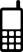 	info@camino-tb.beaanmelding.contextbegeleiding@beaufortvzw.bewww.camino-tb.beWegbeschrijving naar Camino Met de autoKomende vanuit de richting DendermondeIn Dendermonde neemt u de richting Gent en steekt u de brug over de Schelde over. Aan de rotonde neemt u links de N47 richting Lokeren. Aan de eerste lichten slaat u linksaf (= Keltenlaan). U rijdt rechtdoor tot aan de tweede rotonde, daar slaat u rechtsaf richting Zele Centrum (= Gentse Stw.). Aan de lichten gaat u rechtdoor (de Gentse Stw. wordt daar Kouterstraat en nadien Oudburgstraat). In deze straat is de dienst voor thuisbegeleiding gelegen.Komende vanuit de richting Gent, Antwerpen of Lokeren (afrit 12 van de E 17)Aan de voet van de afrit volgt u de N47 richting Zele/Dendermonde. Aan de eerste lichten neemt u rechts, richting Centrum Zele (= Lokerenbaan). U volgt de Lokerenbaan tot vlak over de spoorweg en neemt daar onmiddellijk rechts (= Elststraat). U volgt steeds de hoofdrichting  van de Elststraat. U rijdt langsheen een pleintje; daar verandert de Elststraat van naam en wordt Driesstraat. Voorbij het pleintje neemt u de 1ste straat links: dat is Drieputtenstraat. U volgt deze tot het einde en slaat linksaf : u bevindt zich in de Oudburgstraat.  Met het openbaar vervoerOp vraag kunnen we u de dienstregeling bezorgen.Is er geen vaste verbinding, dan kan je een beroep doen op de belbus ( 09/210.94.94) op weekdagen van 7 u tot 19 u. Je kan bellen tot 2 uur voor het vertrek, maar bel liefst één dag op voorhand.Met de bus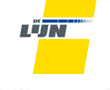 Lijn 36 rijdt van Gent via Zele naar Hamme (met halte in Waasmunster St-Anna en Hamme Zogge). Deze kan je ook nemen als je afkomstig bent uit Laarne.Lijn 37 doet de bestemming Wetteren, Kalken over Overmere naar Lokeren aan. U dient in Overmere Kerk over te stappen op lijn 36 die u vervolgens naar Zele brengt. De belbus 55 (Zele-Berlare) kan je reserveren als je vanuit Uitbergen, Mespelare, Oudegem, Appels, Schoonaarde, Schellebelle of Wichelen komt.De belbus 90 (Hamme) kan je vanuit Baasrode, Gembergen of Waasmunster nemen.Ben je afkomstig van Lebbeke, Wieze, Denderbelle of Buggenhout? Dan kan je belbus 25 (Lebbeke) reserveren tot de halte Dendermonde station.Kom je van Massemen, Westrem of Serskamp? Reserveer dan belbus 30 (Laarne-Wettteren-Wichelen) tot in Wetteren of Wichelen.Halte : Zele Kerk.	Met de trein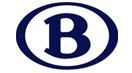 Zele heeft verbindingen via Lokeren en Dendermonde met andere bestemmingen.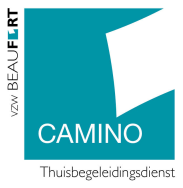 CaminoModule contextbegeleidingoudburgstraat 15, 9240 zeleTel: 052/75 22 03 - 0494/53 12 78info@camino-tb.beCoördinator : Dominique Magermanwww.camino-tb.be 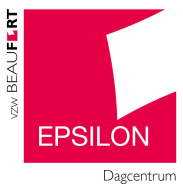 Epsilonmodule dagbegeleiding in groep met contextbegeleidingPoststraat 90-92, 9160 LokerenTel : 09/349 13 34Coördinator : Tine Oelbrandtwww.epsilon-dc.be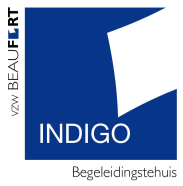 IndigoModule verblijf met contextbegeleidingModule kamertraining met contextbegeleidingModule contextbegeleiding i.f.v. autonoom wonenSombekedries 12, 9250 WaasmunsterTel : 052/46 95 34 Coördinator : Wim De Pauwwww.indigo-bt.beIndigoModule verblijf met contextbegeleidingkasteelstraat 9, 9250 WaasmunsterTel : 052/46 95 34 Coördinator : Wim De Pauwwww.indigo-bt.be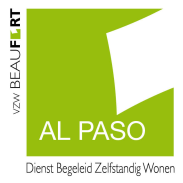 Al Pasomodule contextbegeleiding i.f.v. autonoom wonensmoorstraat 4, 9250 waasmunsterTel : 052/39 78 01Coördinator : greet Lenaertswww.alpaso-bzw.be